El transporte marítimo en España: sector estratégico que posiciona la península como plataforma logística del sur de Europa.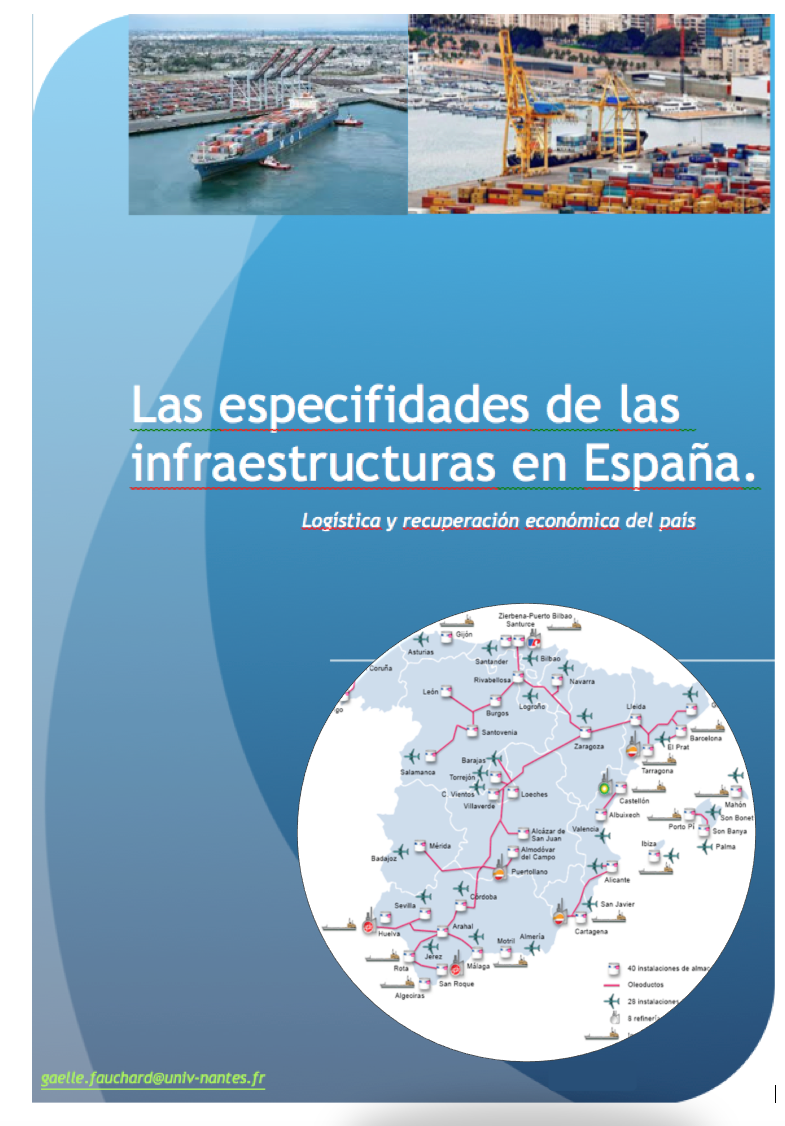 España, plataforma estratégica del surgracias a sus mayores puertosI- Comprensión del funcionamiento de los puertos españoles (textos A y B)1- Modo de gobernanza de los puertos en España 2- La gestión de los puertos3- Prestaciones ofrecidas en los puertos (Texto B)4- Tipos de tráfico (Texto A)II Perfil de los mayores puertos españoles: (textos A y B)1- Carácter estratégico de la red portuaria Identificar cifras y porcentajes que permitan describir el papel que desempeña este sector en la economía del país. Presentar el concepto de “plataforma del sur”. Redacta tus ideas apoyándote en los textos. Después crea una tabla de síntesis con estos datos:Síntesis de los datos clave que ilustren el carácter estratégico de la red portuaria española en 20..(Textos A y B)2- Mayores puertos españolesMayores puertos en España en 2019, según su tonelaje.Fuente : elaboración propia a partir de datos de EPPE, 2019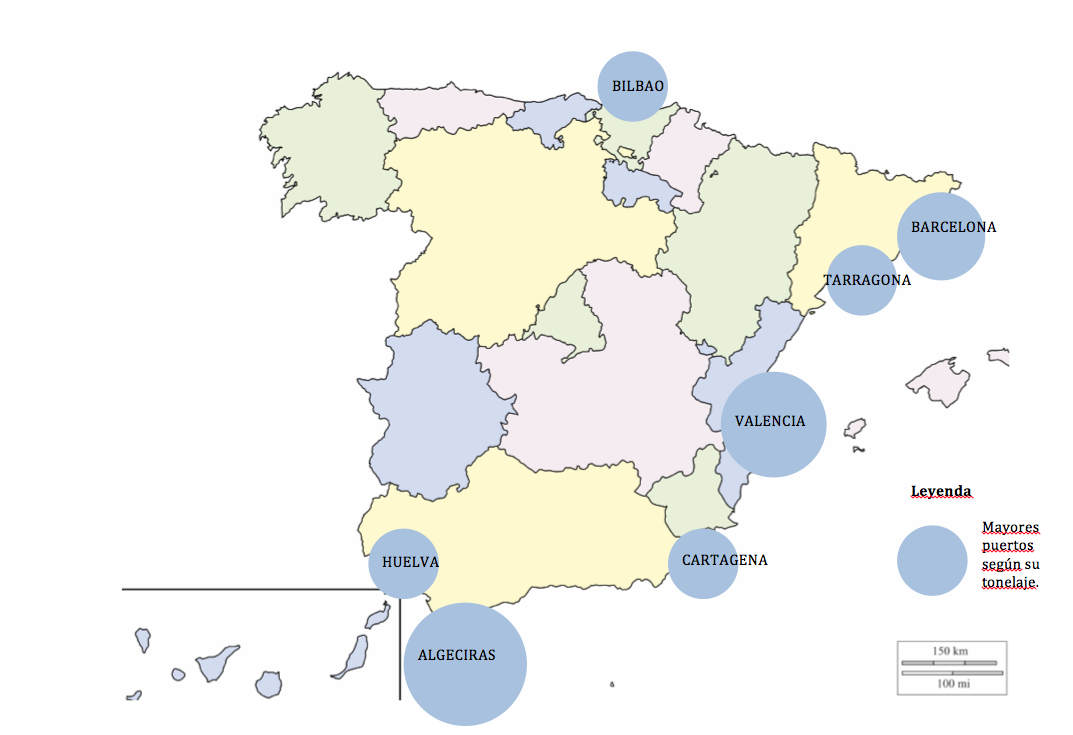 Ranking de los puertos en España en 20183- Ranking europeo (Texto C)4- Mercancías acarreadas (Texto C)III- La competenciaLos competidores	(Textos B y C)En el norte de Europa, los mayores puertos con los que compite España sonCompetidores del sur de Europa2- Problema de productividad (Textos B y C)8.000 KmLongitud de costa en EspañaPuertoPuestoN°N°N°N°N°N°N°PaísNombre del puerto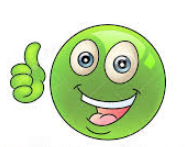 Cuando creas una tabla, piensa en precisarEl títuloLa fuenteLa fechaSi la has creado precisar Elaboración propia.